                    МБОУ « Гуселетовская СОШ» Проект:  Месячник  пожарной  безопасности в школе. 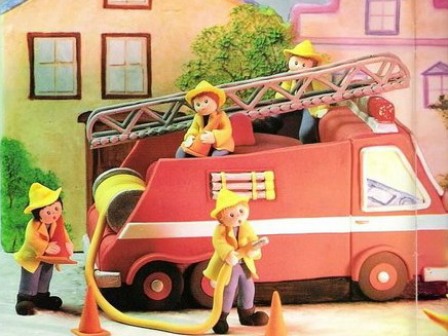 Разработчик: Окунь Василий Степанович, учитель ОБЖ и физической культуры МОУ «Гуселетовская средняя школа» Романовского районаСрок выполнения: 18.04.-30.04. 2012 Проект разработан в рамках программы по Основам безопасности жизнедеятельности. В проекте рассматриваются понятия безопасность, предвидение, прогнозирование, опасная и чрезвычайная ситуации. В основу заложена  идея  развития творческих способностей учащихся на уроках ОБЖ и внеурочной деятельности  через организацию проектной деятельности и направленности учебно-познавательной деятельности на результат. Внешний результат можно будет увидеть, осмыслить, применить на практике. Внутренний результат — опыт деятельности — станет бесценным достоянием, соединяющим знания и умения, компетенции и ценности.Тематика проектных заданий охватывает круг вопросов школьной программы "ОБЖ", является актуальной для практической жизни, учитывает вопросы безопасности, правил поведения в ЧС, и т.д. Пожар – это огромная трагедия. Огонь бывает безжалостным ко всему живому и неживому, он движется, уничтожая всё на своём пути. Не допустить возникновения пожара на территории своего проживания – главная задача для всех.Данный проект предназначен для ведения профилактической работы по предупреждению несчастных случаев при пожарах.Цель проекта:Популяризация знаний ОБЖ среди учащихся.Инициирование и развитие подросткового добровольческого движения по пожарной безопасности.Дидактические цели проекта:развитие познавательной деятельности учащихся, навыков самостоятельной работы с большим объемом информации, формирование критического мышления;выявление и систематизирование знаний по ОБЖ (противопожарная безопасность);развитие умения видеть проблему и намечать пути ее решения;доказательство существования связи между теоретическими знаниями и практическими действиями при пожаре; формирование интереса к «Основам безопасности жизнедеятельности» посредством связей с другими учебными предметами и различными областями науки, развитие аналитического мышления;формирование умений разумно действовать в случае возникновения чрезвычайной ситуации;активизация творческой деятельности учащихся;формирование навыков ораторского мастерства.Проект охватывает следующие учебные темы государственной программы курса ОБЖ: 5 классДом, в котором мы живем.Правила пожарной безопасности и поведения при пожаре.Взрыв и обрушение дома.Современный транспорт - зона повышенной опасности.Защита населения от последствия чрезвычайных ситуаций (мирного и военного времен)6 класс:Экстремальные ситуации в природе и их причины.Ожоги.Защита населения от последствия чрезвычайных ситуаций (мирного и военного времен)7 класс:Лесные и торфяные пожары.Психологические основы выживания в чрезвычайных ситуациях.Повязки. Общая характеристика.Способы эвакуации пострадавших.8 класс:Производственные аварии и катастрофы.Пожары и взрывы. Опасные ситуации, возникающие в повседневной жизни и правила безопасного поведенияЕдиная государственная система предупреждения и ликвидации чрезвычайных ситуаций Основы медицинских знанийПервая медицинская помощьКроме вышеперечисленного проект охватывает программный минимум по вопросам пожарной безопасности, рекомендуемый пожарной частью района, запланированный на учебный год и проводимый во внеурочное время на инструктажах по ПБ, классных часах, практических тренировках и других мероприятиях (классными руководителями, учителями нашей школы).Основополагающие теоретические вопросы  проекта:  Профилактика пожара.Как вести себя при пожареОсновополагающие практические вопросы  проекта:  научитьнаходить, обрабатывать и обобщать необходимую информацию с целью выбора наиболее рационального поведения в чрезвычайных ситуациях правилам пожарной безопасности  Этапы проекта:1 этап (теоретическое изучение материала, поиск информации) январь Презентация проекта среди учащихся и педагоговФормирование творческой группы учителей для работы по проекту. Подготовка материалов, необходимых для проведения проекта.Подготовка учебно-материальной базы необходимой для реализации проекта.Разработка тестов, аналитических материалов по анализу результативности проекта. Выбор учащимися темы для исследования 2 этап (практическое выполнение) февраль-апрель консультации учителями творческой группы учащихся, выполняющих творческие проектыСбор информационного материала с различных источников по выбранной теме. Анализ и обработка полученной информации под руководством творческой группы учителей. Выбор формы представления творческого отчета. Работа учащихся над созданием творческих отчетов. Проведение консультаций для учащихся учителями творческой группы по своим направлениямОформление творческих отчетов (февраль-апрель)3 этап (Проведение месячника)  майПрезентация  и защита творческих отчетов участниками проектаТоржественное подведение итогов проекта с демонстрацией лучших работ и награждением  победителей на общешкольном вечере «Пусть огонь  в сердцах пылает,   а пожаров не бывает!!!».Реализация данного проекта возможна при четкой организации взаимодействия  всего педагогического коллективаМежпредметные связиРусский язык ЛитератураИнформатикаИзобразительная деятельностьТрудовое обучениеСоциально-бытовая ориентировка Уроки здоровья План проведения месячника пожарной безопасностиКаждый  класс представляет свой продукт деятельности – буклет и презентацию. Проводится конференция, делаются выводы и обсуждаются результаты. Проводится оценивание выступлений в соответствии с критериями оценивания. Всем участникам выдаются грамоты.Завершается проект коллективной рефлексией и обсуждением вопросов: Что удалось и не удалось сделать в данном проекте? Какие вопросы необходимо обсудить, или раскрыть дополнительно? Примерные темы исследований учащихся (индивидуальная работа учащихся)Изучение факторов возникновения пожаров.Чем опасен пожар?Изучение опасности воздействия дыма на человека при пожаре.Изучение опасности воздействия огня и высоких температур на человека при пожаре.Сравнительная статистика гибели и травмирования  людей при пожарах.Анализ действий людей при пожарах, описанных в периодической печати и других информационных источниках.Порядок действий во время пожара в различных ситуациях (в помещениях, на улице, в школе, на природе, в транспорте и.т.д.)Как выжить, если в нашей школе возник пожар?Эффективные средства пожаротушения и способы их применения.Способы экстренной эвакуации и спасения людей.Пожарный - профессия героическая!Формы творческих отчетов учащихсярефератсочинениерисунок, плакатизделие декоративно-прикладного творчествапубликации (буклет, информационный бюллетень)мультимедийная презентацияДеятельность учащихся оценивается путём анализа творческих отчётов учащихся согласно разработанных критериев, а также проведения тестирования и сравнения результатов перед началом проекта и по его окончании. Оценка выставляется членами жюри в состав которого входят учителя (из творческой группы) и ученики (выдвинутые в жюри от коллективов каждого класса).Ожидаемые результатыКаждый ученик должензнатьпотенциальные опасности  пожаров природного, техногенного и социального происхождения, характерные для региона проживания; уметьвыполнять последовательно действия при возникновении пожара и использовать подручные средства для ликвидации очагов возгорания;действовать согласно установленному порядку по сигналу «Внимание всем! Пожарная тревога» использовать приобретенные знания и умения в практической деятельности и повседневной жизни:правильно действовать в опасных и чрезвычайных ситуациях;уметь пользоваться бытовыми приборами, средствами бытовой химии,соблюдать общие требования безопасности, меры пожарной безопасности;оказывать первую медицинскую помощь в неотложных ситуациях;вызывать (обращаться за помощью) в случае необходимости соответствующие службы экстренной помощи.В ходе работы над проектом у учащихся сформируются:Представления о необходимости и важности обеспечения личной и общественной безопасности;Понятия «безопасность опасная и чрезвычайная ситуация»;Умения предвидеть последствия невыполнения правил безопасности;Будут развиваться умения видеть проблему и намечать пути её решения познавательная деятельность и творческие способности навыки самостоятельной работы навыки коммуникативного общенияВ процессе выполнения проекта учащиеся будут совершенствовать такие качества личности как:- внимательность- наблюдательность- смекалка- взаимовыручка- умение работать в команде и тд.Воспитывается:интерес к предмету ОБЖ посредством связей с другими учебными предметами и различными областями наукиответственность за свои действия и поступкистремление прийти на помощь человеку в чрезвычайной ситуации;информационную культуру личности. Материалы по сопровождению и поддержке проектной деятельности Фотоаппарат, компьютер(-ы), принтер, видеокамера, цифровая камера, проекционная система, сканер, Интернет-соединение. Программы обработки изображений, текстовые редакторы, программы электронной почты, мультимедийные системы, другие справочники на CD-ROM. Материалы на печатной основе  Памятка по составлению буклета Памятка по работе с презентацией.  Изучение планов эвакуаций, инструкций по ПБ. Учебники. Энциклопедии.  Словари. Интернет-ресурсы http://www.vniipo.ru/“Всероссийский научно-исследовательский институт противопожарной обороны"; http://www.sec4all.net/stat-all.htmlсайт по безопасности; http://www.0-1.ru/ справочник пожарного; http://www.mchsrb.ru/fire/common.shtml сайт МЧС; http://www.mchsrb.ru/fire/years.shtml сайт «Пожарный»; http://www.fireman.ru/myzei/istor1/istor.htm история пожарной охраны; http://www.fireman.ru/myzei/memor/s-p/memo.htm книга памяти пожарных, погибших при исполнении служебного долга в мирное время ; http://www.fireman.ru/myzei/myz-tex.htm музей пожарной техники и средств пожаротушения; http://www.mchsrb.ru/fire/recomend.shtml рекомендации по пожарной безопасности; http://www.fireman.ru/bd/ppb/1p10.htm действия при пожаре; http://www.mchsrb.ru/fire/years.shtml пример пожарной статистики; №п/пМероприятиеСрокиОтветственные1Общешкольная  линейка, посвященная началу месячника пожарной безопасностиУчитель ОБЖ2Первичное тестирование учащихся по пожарной безопасности1  неделяУчитель ОБЖ3Классные часы, беседы на противопожарную тематикуВ течение месячникаКлассные руководители4Диктанты, сочинения на противопожарную тематику в 4 –11 классах.филологи5Единый урок охраны трудаадминистрация6Учебная эвакуацияУчитель ОБЖ, администрация7Викторина на противопожарную тематику2 неделяУчитель ОБЖ8Обсуждение вопросов обеспечения пожарной безопасности в школе и быту на родительских собранияхКлассные руководители9Посещение районной пожарной противопожарной части МЧСЗаместитель директор по ВР10.Обучение учащихся правилам пожарной безопасности в пожароопасный период3 неделяУчитель ОБЖ11Практические занятие у пожарного щита, тренировки по оказанию помощи «пострадавшим во время пожара»Учитель ОБЖ, медицинский работник12Отработка и корректировка планов и карточек пожаротушенияВ течение месячникаЗаведующий по хозяйственной части13Конкурс  рисунков, плакатов, поделок на противопожарную тематику 4 неделяУчителя технологии, ИЗО14Конкурс исследовательских проектов учащихся на противопожарную тематикуУчителя-предметники, учитель ОБЖ15Обсуждение вопросов обеспечения пожарной безопасности в школе  на педагогическом советеадминистрация16Итоговое тестирование учащихся по пожарной безопасностиУчитель ОБЖ17Общешкольный вечер «Пусть огонь  в сердцах пылает,   а пожаров не бывает!!!».Творческая группа